Заявка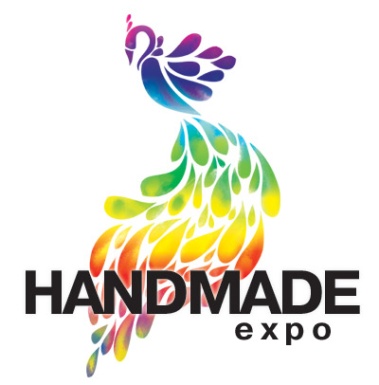 на  участь у виставціXXIX Міжнародна оптово-роздрібна виставка HANDMADE-Expo6- 9 березня  2019Міжнародний виставковий центр(МВЦ, Броварський пр-т, 15, метро Лівобережна, Київ)тел.	(096) 504-39-10            (099) 123-91-24 hm@tnf.com.ua http://handmade-expo.com.uaНазва на фриз         (до 20 символів). Для учасників з робочими місцями 1,5 кв.м. – 10 символів.Якщо Ви надали заявку ОРГАНІЗАТОРУ (особисто, за допомогою електронної пошти), УЧАСНИК погоджується зі всіма вимогами Договору, який розміщений на сайті www.handmade-expo.com.ua.Заявка не може бути анульована  Учасником в  односторонньому порядку без повідомлення Організаторам.	                                                формацияТекстовая информацияТекстова інформація Інформацію необхідно подати до 20 лютого 2019 року. Обов’язково надішліть на e-mail hm@tnf.com.ua фото 4 робіт (горизонтальні) та (по бажанню) фото майстра або логотип для розміщення разом з інформацією в електронному каталозі на сайті виставки.Для анонсу Вашої участі у виставці надсилайте інформацію про Вашу продукцію (текст та фото) з посиланням на сторінку у фейсбук до 18 лютого 2019. 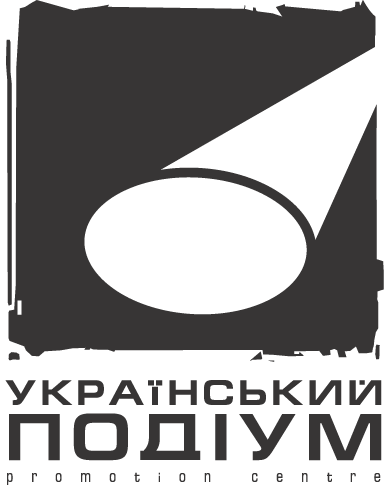 ПП Промоушн-центр “Український подіум” пр-т Григоренка, 5-а, м. Київ, 02059Д О Г О В І Р   №  _______м. Київ										                                        від ____________  201__ р.ФО-П Криворотенко Володимир Віталійович (надалі – ОРГАНІЗАТОР), що діє на підставі Виписки з Єдиного Державного Реєстру юридичних осіб та фізичних осіб-підприємців № 272985, з одного боку, та (надалі – УЧАСНИК), в особі   _____________________________________________________________________________________________________________  з іншого боку, уклали цей Договір про наступне:                                                                             1. Предмет ДоговоруУчасть “Учасника” у Виставці  "HANDMADE-Expo" (надалі – Виставка), що відбудеться  6 – 9  березня 2019 року. у Міжнародному виставковому центрі (МВЦ) за адресою:  м. Київ, Броварський проспект, 15.2. ОБОВ`ЯЗКИ СТОРІН2.1  “Організатор” зобов’язується:2.1.1   Акредитувати представників “Учасника” на Виставці. Надати “Учаснику” виставкові послуги згідно рахунку-фактури, який є невід’ємною частиною цього договору. Робота виставки:  6, 7 та 9 березня 2019 р. з 10.00 до 18.00, 8 березня 2019 р. – з 10:00 до 19:00.  Оформлення експозиції: 5 березня 2019 р., з 15.00 до 20:00;  Демонтаж,  вивезення експонатів: 9 березня 2019 р. з 18.00 до 21.00.2.1.2   Забезпечити протипожежну безпеку, підключення електричних мереж до контуру заземлення; виконання електротехнічних робіт (відведення силових ліній відповідно до розрахованого навантаження), сантехнічних робіт і надання комунальних послуг (загальне освітлення, прибирання у проходах).2.1.3   Забезпечити загальну охорону під час роботи Виставки у період з 6 – 9 березня 2019 року. Забезпечити у неробочий час виставки охорону та збереження експонатів і виставкового обладнання „Учасника”. Передача під охорону: 5 березня 2019 р. з 20.00 до 21.00; 6 та 7 березня – з 18.00 до 19.00,  8 березня – з 19:00 до 20:00. здійснюється у присутності обох Сторін.  Зняття охорони зі стенду та виставкового обладнання здійснюється: 6 березня 2019 року о 9:00 годині, 7-9 березня 2019 року о 9:30 годині. Охорона несе відповідальність за матеріальні цінності на стенді у неробочий час виставки тільки в разі зняття та прийому під охорону стенда в зазначений час та у присутності обох сторін.2.1.4  “Організатор” не несе відповідальності за псування або втрату експонатів у години роботи виставки.2.1.5   Всі схеми експозицій, що були надані „Організатором” до початку Виставки, є попередніми, і „Організатор” залишає за собою право на зміни у розташуванні стендів.  2.2   “Учасник” зобов’язується:2.2.1   Забезпечити за свій рахунок своєчасну доставку експонатів, проводити оформлення та демонтаж експозиції у зазначені терміни (див.п.2.1.1). 2.2.2  Будь-які монтажні та демонтажні роботи на стенді "Учасник" чи представники "Учасника" здійснюють в захисній будівельній касці. "Учасник" несе відповідальність за наявність та використання касок при монтажі та демонтажі стенду або елементів стенду. Порушення цього пункту фіксуються та призведуть до штрафних санкцій з боку "Організатора" згідно з тарифами МВЦ та відмові в можливості проводити будь-які монтажні та демонтажні роботи "Учасником" на стенді в подальшому.2.2.3   Забезпечити роботу стенду відповідно до режиму роботи Виставки.2.2.4   Не передавати надану виставкову площу організаціям та особам, які не є сторонами цього Договору.2.2.5  Утримувати виставкові площі впродовж Виставки в належному санітарному стані, дотримуватись правил пожежної безпеки, не палити у виставковому залі та не користуватись побутовими електроприладами. В разі порушень правил пожежної безпеки “Учасник” компенсує “Організатору” збитки, що виникають у зв’язку з цим. Зокрема, у разі розміщення продукції та обладнання Учасниками за межами стенду (на проходи більш ніж на ) Організатор має право стягнути штраф – 200 грн. за порушення правил пожежної безпеки МВЦ, при цьому Учасник зобов’язується не розташовувати продукцію/обладнання за межами стенду в наступні дні виставки і, в разі повторного порушення, штраф може бути подвоєний.  2.2.6   Не мати претензій до „Організатора з приводу травм своїх працівників, а також втрат або псування експонатів у робочий час Виставки.2.2.7   Дотримуватись Законів України, а також правил роздрібної торгівлі в м. Києві. За порушення вказаних правил під час проведення Виставки відповідальність несе „Учасник”.2.2.8   Після закінчення Виставки здати „Організатору” стенд та обладнання в неушкодженому вигляді (без наліпок, слідів від кнопок тощо). Витрати „Організатора” на відновлення виставкових конструкцій і меблів, псування яких сталося з вини „Учасника”, здійснюються за рахунок „Учасника”.2.2.9  Завершити вивіз експонатів з території виставкового центру до 21:30 в день демонтажу. В разі невиїзду до вказаного часу на Учасника накладається офіційний штраф згідно з сумою стягнень МВЦ в залежності від займаної площі та не менше 4500 грн.3. ІНШІ УМОВИ 3.1   У разі відмови „Учасника” брати участь у виставці до 8 лютого 2019 р. „Організатор” утримує 20% від сплаченої суми, з  9 лютого по 20 лютого 2019 р.  – 50%,  після 21 лютого 2019 р. – 100%.3.2   Сторони дотримуються конфіденційності відомостей, що стосуються цього Договору. Сторони несуть взаємну відповідальність за невиконання своїх зобов’язань за даним Договором. Сторони звільняються від відповідальності у випадку форс-мажорних обставин (стихійні лиха, пожежі, війни, епідемії,   рішення державних органів та т.і.), які виникли після укладення Договору.Усі фото та відеоматеріали, що зроблені під час виставки представником „Організатора” є власністю  „Організатора”. „Організатор” " може використовувати їх на свії розсуд. Публікація та поширення цих матеріалів можливе з посиланням на джерело, а саме сайт виставки www.handmade-expo.com.ua. Відносини Сторін, що спеціально не обумовлені цим Договором, регулюються діючим законодавством України.Усі зміни та доповнення до цього Договору є невід’ємною його частиною та набувають чинності лише за умов, якщо вони викладені в письмовій формі за підписом Сторін.Цей Договір складений у двох примірниках українською мовою, які мають однакову юридичну силу, по одному примірнику для кожної Сторони.                             4. ТЕРМІН ДІЇ ДОГОВОРУТермін дії цього Договору починається з моменту його підписання і діє до повного виконання Сторонами своїх зобов’язань.4.2   Вартість робіт та послуг по цьому Договору, за взаємною згодою Сторін, визначається рахунками-фактурами, які є невід’ємною частиною цього договору.4.3    Зобов’язання “Організатора” вважаються виконаними фактом проведення Виставки.   4.4   Зобов’язання “Учасника” вважаються виконаними, якщо ним сплачено загальну вартість участі у виставці до 20 лютого 2019 року.4.5.  Експоненти, які мають заборгованість по сплаті за участь у виставці, до участі у виставці не допускаються.		 5.  ЮРИДИЧНІ АДРЕСИ СТОРІНСПІВОРГАНІЗАТОР:                                                                УЧАСНИК:               Є платником єдиного податку                                                         Інформація про учасника Інформація про учасника П.І.П. платника/ПППродукція/вид рукоділля  Продукція/вид рукоділля  Почтова адреса: Почтова адреса: Тел. e-mailwebНазва/ім’я для диплому  Назва/ім’я для диплому  Для майстрів (виключно з готовими авторськими виробами)Для майстрів (виключно з готовими авторськими виробами)Для майстрів (виключно з готовими авторськими виробами)Для майстрів (виключно з готовими авторськими виробами)Для майстрів (виключно з готовими авторськими виробами)Для майстрів (виключно з готовими авторськими виробами)Ціна, грн.ЗамовленняЗамовленняРеєстраційний внесокРеєстраційний внесокСплачується кожним учасником незлежно від розміру стенду та продукції.330,00330,00330,001,5 кв.м. обладнане робоче місце (половина стенду 2х1,5 м.). Уважно прочитайте інформацію про розмір цього робочого місця – у наступній колонці! 1,5 кв.м. обладнане робоче місце (половина стенду 2х1,5 м.). Уважно прочитайте інформацію про розмір цього робочого місця – у наступній колонці! Робоче місце становить ширину , глибину – . без перегородки з іншим учасником на стенді загальною площею 2х1,5 метри. У вартість включені виставкові панелі, 1 стіл (80х80см), 1 стілець, назва на фриз, 1 спот-лампа на стенд, розетка, килимове покриття.2460,00.кв. – тільки для одного майстра.кв. – тільки для одного майстраДовжина – 2м Х глибина .  Виставкові панелі, 1 стіл (80х80см), 2 стільця, назва на фриз, 1 спот-лампа, розетка, килимове покриття.3370,00. кв. (3х1)-– тільки для одного майстра. кв. (3х1)-– тільки для одного майстраДовжина – 3м Х глибина .  Виставкові панелі, 1 стіл (80х80см), 2 стільця, назва на фриз, 1 спот-лампа, розетка, килимове покриття.5035,00. кв.*             2х1,5. кв.*             2х1,5Виставкові панелі, 1 стіл (80х80см), 2 стільця, назва на фриз, 1 спот-лампа, розетка, килимове покриття.4945,00. кв.*             2х2. кв.*             2х2Виставкові панелі, 1 стіл (80х80см), 2 стільця, назва на фриз, 1 спот-лампа, розетка, килимове покриття.6005,00.кв.*           3х1,5.кв.*           3х1,5Виставкові панелі, 1 стіл (80х80см), 2 стільця, назва на фриз, 1 спот-лампа, розетка, килимове покриття.7120,00.кв.*  3х2Виставкові панелі, 1 стіл (80х80см), 2 стільця, назва на фриз, 1 спот-лампа, розетка, килимове покриття.8300,00.кв.*  4х1,5Виставкові панелі, 1 стіл (80х80см), 2 стільця, назва на фриз, 1 спот-лампа, розетка, килимове покриття.8720,00Всі стенди розміщуються Організаторами самостійно.Якщо протягом  14 днів з дня виставлення рахунку-фактури передоплата не поступає – бронювання стенду анулюєтьсяВсі стенди розміщуються Організаторами самостійно.Якщо протягом  14 днів з дня виставлення рахунку-фактури передоплата не поступає – бронювання стенду анулюєтьсяВсі стенди розміщуються Організаторами самостійно.Якщо протягом  14 днів з дня виставлення рахунку-фактури передоплата не поступає – бронювання стенду анулюєтьсяВсі стенди розміщуються Організаторами самостійно.Якщо протягом  14 днів з дня виставлення рахунку-фактури передоплата не поступає – бронювання стенду анулюєтьсяВсі стенди розміщуються Організаторами самостійно.Якщо протягом  14 днів з дня виставлення рахунку-фактури передоплата не поступає – бронювання стенду анулюєтьсяВсі стенди розміщуються Організаторами самостійно.Якщо протягом  14 днів з дня виставлення рахунку-фактури передоплата не поступає – бронювання стенду анулюєтьсяДля інтернет-магазинів, учасників з товарами для творчості та заготовками (серветки, формочки, схеми та набори для вишивки, текстиль, фетр, нитки, бісер та інше)Для інтернет-магазинів, учасників з товарами для творчості та заготовками (серветки, формочки, схеми та набори для вишивки, текстиль, фетр, нитки, бісер та інше)Для інтернет-магазинів, учасників з товарами для творчості та заготовками (серветки, формочки, схеми та набори для вишивки, текстиль, фетр, нитки, бісер та інше)Для інтернет-магазинів, учасників з товарами для творчості та заготовками (серветки, формочки, схеми та набори для вишивки, текстиль, фетр, нитки, бісер та інше)Для інтернет-магазинів, учасників з товарами для творчості та заготовками (серветки, формочки, схеми та набори для вишивки, текстиль, фетр, нитки, бісер та інше)Для інтернет-магазинів, учасників з товарами для творчості та заготовками (серветки, формочки, схеми та набори для вишивки, текстиль, фетр, нитки, бісер та інше)Ціна, грн.Ціна, грн.ЗамовленняРеєстраційний внесокРеєстраційний внесокСплачується кожним учасником незлежно від розміру стенду та продукції.390,00390,00390,00. кв.*              2х1,5. кв.*              2х1,5Виставкові панелі, 1 стіл (80х80см), 2 стільця, назва на фриз, 1 спот-лампа, розетка, килимове покриття.5565,005565,00. кв.*              2х2. кв.*              2х2Виставкові панелі, 1 стіл (80х80см), 2 стільця, назва на фриз, 1 спот-лампа, розетка, килимове покриття.6855,006855,00.кв.*            3х1,5.кв.*            3х1,5Виставкові панелі, 1 стіл (80х80см), 2 стільця, назва на фриз, 1 спот-лампа, розетка, килимове покриття.8040,008040,00.кв.*   3х2Виставкові панелі, 1 стіл (80х80см), 2 стільця, назва на фриз, 1 спот-лампа, розетка, килимове покриття.9930,009930,00.кв.*   4х1,5Виставкові панелі, 1 стіл (80х80см), 2 стільця, назва на фриз, 1 спот-лампа, розетка, килимове покриття.10400,0010400,00Додаткове обладнанняДодаткове обладнанняДодаткове обладнанняЦіна, грн.Ціна, грн.ЗамовленняЗамовленняНацінка за кутовий (відкритий з двох боків) стенд Націнка за кутовий (відкритий з двох боків) стенд Націнка за кутовий (відкритий з двох боків) стенд 265,00265,00СтілСтілСтіл265,00265,00СтілецьСтілецьСтілець240,00240,00ЛампаЛампаЛампа285,00285,00Інформація для подачі вкаталог, який роздається відвідувачам виставки  (текст - виключно українською мовою)Інформація для подачі вкаталог, який роздається відвідувачам виставки  (текст - виключно українською мовою)Назва ТелефонE-mailWebПродукціяІнформація для подачі велектронний каталог на сайті виставкиwww.handmade-expo.com.ua  (інформація буде розміщена після закінчення виставки) Етноодяг Набори, заготовки Товари для творчості  Одяг на Алеї дизайнерів  Зоні декору для  дому. Оформлення інтер’єру Авторські ляльки, іграшки Аксесуари ручної роботи Батік  Бісероплетіння Валяння Вишивка (техніка) ____________	 В’язання Декор ручної роботи Декупаж Живопис Квіллінг, орігамі, скрапбукінг Кераміка, ліпка Мереживоплетіння, макраме,            ткацтво, вироби з тканини Лемпворк Миловаріння,       натуральна косметика Печворк (квілтінг) Різьба по дереву, вироби з металу, скляні вироби Флористика Інше__________________________________________________________ФО-П Криворотенко В.В.             ПІБ Юридична адреса:	Адреса реєстрації:Р/р 26005060835086 в Розрахунковий центрКБ «ПРИВАТБАНК», МФО 320649	Серія та № паспорту ІН 3330119076,Тел./факс (044) 566-43-31, 567-60-06,Поштова адреса: просп. Григоренко, 5а оф.3 м. Київ, 02059 ІПН для ФОПE-mail: info@tnf.com.ua,  www.handmade-expo.com.ua           _________________________ В.В. Криворотенко	                 ____________________________________________Учасник                                   